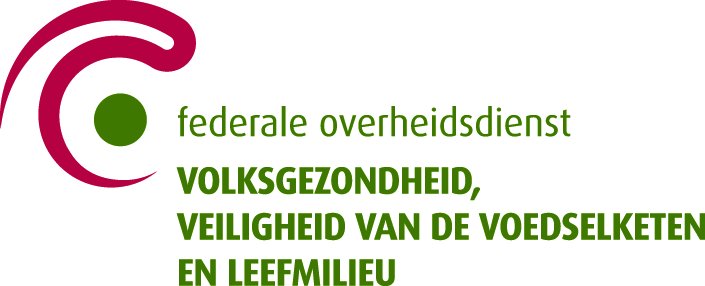 INFOVoor pijler 2 (klinisch risicomanagement) is het thema ‘auto-agressie’ een keuzethema voor alle psychiatrische ziekenhuizen. Er werden drie criteria over geformuleerd (B1-B5-B9).Deze template gaat over het thema auto-agressie.Op de laatste bladzijde van deze template staan enkele voorbeelden die deze drie criteria illustreren. Deze werden geformuleerd door de netwerken van psychiatrische ziekenhuizen bij de opmaak van het derde meerjarige programma. Kruis hieronder aan voor welk criterium uw ziekenhuis heeft gekozen:Hierna wordt gevraagd om de actie/project over het gekozen criterium meer gedetailleerd toe te lichten. Gelieve dit te doen op een beknopte manier. onderwerp Beschrijf hieronder het onderwerp van de actie/project, uitgevoerd in 2022, over auto-agressie. doelstelling Beschrijf hieronder de doelstelling van de actie/project, uitgevoerd in 2022, over auto-agressie. Beschrijf deze doelstelling specifiek, meetbaar, acceptabel, realistisch en tijdsgebonden (SMART).doelgroepBeschrijf hieronder de doelgroep van de actie/project, uitgevoerd in 2022, over auto-agressie. Onder doelgroep worden de gebruikers verstaan waarop de actie een invloed heeft of zal hebben. Dit kan een specifieke patiëntengroep zijn, zorgverleners,…interne actorenWelke interne actoren (binnen het ziekenhuis) waren belangrijk voor het welslagen van deze actie?Welke interne actoren waren belangrijk voor het welslagen van deze actie, maar hebben niet geparticipeerd? Wat zal uw ziekenhuis ondernemen om deze interne actoren in de toekomst wel te laten participeren?Beschrijf hieronder expliciet de rol van:•	de directie:•	de (hoofd) arts:•	de (hoofd) verpleegkundige:•	de ziekenhuisapotheker :•	andere actoren (welke):Externe actorenWelke externe actoren (binnen het ziekenhuis) waren belangrijk voor het welslagen van deze actie?Welke externe actoren waren belangrijk voor het welslagen van deze actie, maar hebben niet geparticipeerd? Wat zal uw ziekenhuis ondernemen om deze externe actoren in de toekomst wel te laten participeren?indicatorenWelke structuurindicator(en) gebruikte uw ziekenhuis om de actie op te volgen?Welke procesindicator(en) gebruikte uw ziekenhuis om de actie op te volgen?Welke resultaatsindicator(en) gebruikte uw ziekenhuis om de actie op te volgen? Vermeld hierbij ook het behaalde resultaat en de vooropgestelde streefwaarde.zorgcontinuïteitBeschrijf wat de actie heeft veranderd in het kader van zorgcontinuïteit (binnen het netwerk geestelijke gezondheidzorg).Dank voor het invullen van deze template. Gelieve erop te letten dat alle vragen ingevuld zijn. Indien u de vraag niet kan beantwoorden gelieve dan ‘geen’ of ‘niet uitgevoerd’ in te vullen.Gelieve een WORD-versie van deze template op te laden in Survey Monkey met de volgende vermelding:Erkenningsnummer van uw ziekenhuis - 004 – auto-agressieCriterium B1:De informatieoverdracht m.b.t. auto-agressie bij patiënten zodanig organiseren dat de patiëntveiligheid en kwaliteit optimaal gewaarborgd is. ITEMS voor dit criterium bij wijze van voorbeeldVanaf de intake is er een risicotaxatie voorzien, incl. het identificeren van mogelijke triggers. De risicotaxatie wordt op een duidelijke manier gecommuniceerd naar alle betrokken hulpverleners.De risicotaxatie wordt meegenomen in het behandelplan.Patiënten met risico op auto-agressie worden in beeld gebracht door middel van een systematische screening/assessment en aan de hand van een goede anamnese en hetero-anamnese. Deze risicotaxatie brengt ook de specifieke zorgbehoeften van de patiënt in beeld. De risicotaxatie wordt op een duidelijke manier gecommuniceerd naar elke hulpverlener en is meteen oproepbaar (bv. via EPD).Bij interne transfer is er een gedetailleerde informatieoverdracht voorzien m.b.t. het risico op auto-agressie.Het risico op auto-agressie wordt bij overdrachtsmomenten geëvalueerd.Er is een actueel interdisciplinair behandelplan aanwezig met de vermelding van de evaluatiedatum.Er is een klinische ladder crisispreventie aanwezig (expertfunctie binnen organisatie).Op teamniveau wordt na elke (poging tot) auto-agressie een evaluatie gemaakt m.b.t. noodzakelijkheid aanpassen het behandelplan.Er wordt na een auto-agressie-incident steeds een debriefing/defusing/intervisie georganiseerd voor de betrokken medewerkers.Er gebeurt ook een analyse op teamniveau: is de situatie juist aangepakt, kon er nog iets anders gedaan worden, wat kunnen we doen in de toekomst om dergelijke incidenten te voorkomen/beperken, moet behandelplan bijgesteld worden, herstelgesprekken nodig (met patiënt en zijn slachtoffer(s)), …Elke suïcidepoging wordt zichtbaar genoteerd in het zorgdossier.Bij ontslag is er een briefing van de hulpverleners die verder instaan voor de zorg m.b.t. het risico op auto-agressie (mits geïnformeerde toestemming van de patiënt).Het risico op auto-agressie wordt standaard opnemen in de ontslagbrief naar de huisarts.Er is een nazorgcontact binnen 2 weken na ontslag (bv. poliklinisch).Er is een tweezijdige informatie-uitwisseling tussen patiënt en hulpverlener.Beschikbaarheid van infobrochure m.b.t. zelfbeschadigend gedrag voor context van jongere met zelfverwondend gedrag.Er is de mogelijkheid tot het inschakelen van een consultfunctie in complexe zorgsituaties i.f.v. doorbreken escalatiecyclus.Er gebeurt een assessment bij suïcidale patiënten bij iedere belangrijke verandering van setting (opname, transfer, ontslag, weekend).Er is een klinische ladder voor suïcidepreventie aanwezig (expertfunctie binnen organisatie).Criterium B1:De informatieoverdracht m.b.t. auto-agressie bij patiënten zodanig organiseren dat de patiëntveiligheid en kwaliteit optimaal gewaarborgd is. ITEMS voor dit criterium bij wijze van voorbeeldVanaf de intake is er een risicotaxatie voorzien, incl. het identificeren van mogelijke triggers. De risicotaxatie wordt op een duidelijke manier gecommuniceerd naar alle betrokken hulpverleners.De risicotaxatie wordt meegenomen in het behandelplan.Patiënten met risico op auto-agressie worden in beeld gebracht door middel van een systematische screening/assessment en aan de hand van een goede anamnese en hetero-anamnese. Deze risicotaxatie brengt ook de specifieke zorgbehoeften van de patiënt in beeld. De risicotaxatie wordt op een duidelijke manier gecommuniceerd naar elke hulpverlener en is meteen oproepbaar (bv. via EPD).Bij interne transfer is er een gedetailleerde informatieoverdracht voorzien m.b.t. het risico op auto-agressie.Het risico op auto-agressie wordt bij overdrachtsmomenten geëvalueerd.Er is een actueel interdisciplinair behandelplan aanwezig met de vermelding van de evaluatiedatum.Er is een klinische ladder crisispreventie aanwezig (expertfunctie binnen organisatie).Op teamniveau wordt na elke (poging tot) auto-agressie een evaluatie gemaakt m.b.t. noodzakelijkheid aanpassen het behandelplan.Er wordt na een auto-agressie-incident steeds een debriefing/defusing/intervisie georganiseerd voor de betrokken medewerkers.Er gebeurt ook een analyse op teamniveau: is de situatie juist aangepakt, kon er nog iets anders gedaan worden, wat kunnen we doen in de toekomst om dergelijke incidenten te voorkomen/beperken, moet behandelplan bijgesteld worden, herstelgesprekken nodig (met patiënt en zijn slachtoffer(s)), …Elke suïcidepoging wordt zichtbaar genoteerd in het zorgdossier.Bij ontslag is er een briefing van de hulpverleners die verder instaan voor de zorg m.b.t. het risico op auto-agressie (mits geïnformeerde toestemming van de patiënt).Het risico op auto-agressie wordt standaard opnemen in de ontslagbrief naar de huisarts.Er is een nazorgcontact binnen 2 weken na ontslag (bv. poliklinisch).Er is een tweezijdige informatie-uitwisseling tussen patiënt en hulpverlener.Beschikbaarheid van infobrochure m.b.t. zelfbeschadigend gedrag voor context van jongere met zelfverwondend gedrag.Er is de mogelijkheid tot het inschakelen van een consultfunctie in complexe zorgsituaties i.f.v. doorbreken escalatiecyclus.Er gebeurt een assessment bij suïcidale patiënten bij iedere belangrijke verandering van setting (opname, transfer, ontslag, weekend).Er is een klinische ladder voor suïcidepreventie aanwezig (expertfunctie binnen organisatie).